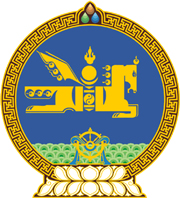 МОНГОЛ УЛСЫН ХУУЛЬ2021 оны 12 сарын 17 өдөр                                                                  Төрийн ордон, Улаанбаатар хотДОНОРЫН ТУХАЙ ХУУЛЬД ӨӨРЧЛӨЛТ ОРУУЛАХ ТУХАЙ1 дүгээр зүйл.Донорын тухай хуулийн 4 дүгээр зүйлийн 4.1.5 дахь заалт, 9 дүгээр зүйлийн 9.1.8 дахь заалтын “хувь хүний нууцыг” гэснийг “хүний эмзэг мэдээллийг” гэж тус тус өөрчилсүгэй. 2 дугаар зүйл.Энэ хуулийг Хүний хувийн мэдээлэл хамгаалах тухай хууль /Шинэчилсэн найруулга/ хүчин төгөлдөр болсон өдрөөс эхлэн дагаж мөрдөнө.МОНГОЛ УЛСЫН ИХ ХУРЛЫН ДАРГА 				Г.ЗАНДАНШАТАР